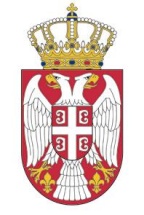 Република СрбијаАГЕНЦИЈА ЗА ЛИЦЕНЦИРАЊЕСТЕЧАЈНИХ УПРАВНИКАНа основу Решења стечајног судије Привредни суд у Краљеву број предмета Ст. 26/2015 од 27.07.2015. године, Ст.бр.10/2016 од 24.02.2016. године и Ст.бр.7/2016 од 02.03.2016. године и решењима о банкротству стечајних дужника, а у складу са чланoвима 131, 132. и 133. Закона о стечају («Службени гласник  Републике Србије» број 104/2009, 99/2011 – др.закон, 71/2012 – одлука УС, 83/2014) и Националним стандардом број 5 о начину и поступку уновчења имовине стечајног («Службени гласник Републике Србије» број 13/2010) и претходних сагласности Одбора поверилаца за сва три стечајна дужника из фебруара и марта 2021. године на заједничку продају имовине, Агенција за лиценцирање стечајних управника као стечајни управник стечајних дужника
Акционарско друштво„ППТ-КОЧНА ТЕХНИКА“ АД у стечају из Трстеника,ул. Цара Душана бр. 101Акционарско друштво„ППТ-ИСХРАНА“ АД у стечају из Трстеника,ул. Цара Душана бр. 101иАкционарско друштво„ППТ-РЕМОНТ И ЕНЕРГЕТИКА“ АД у стечају из Трстеника,ул. Цара Душана бр. 101
ОГЛАШАВАЗаједничку продају имовине јавним надметањем
Напомена:У укупној вредности имовина у власништву „ППТ Кочна техника“АД-у стечају учествује са 94,089%, имовина „ППТ Исхрана“АД-у стечају учествује са 1,976% а имовина „ППТ Ремонт и одржавање“АД-у стечају учествује са 3,934%.Право на учешће имају сва правна и физичка лица која:након добијања профактуре, изврше уплату ради откупа продајне документације у износу од 150.000,00 динара увећано за износ ПДВ-а. Профактура се може преузети сваког радног дана у периоду од 10:00 до 14:00 часова уз обавезну најаву поверенику стечајног управника на телефон: 064/157-02-12, e-mail: pvulovic@gmail.com. Крајњи рок за преузимање профактуре, односно уплату и преузимање продајне документације је 8.03.2022. године до 14:00 часова;уплате депозит за учешће у поступку продаје на текући рачун Продавца „ППТ Кочна техника“АД-у стечају број 160-534459-12 код „Bance Intese“ AD, или положе неопозиву првокласну банкарску гаранцију наплативу на први позив, најкасније 5 радних дана пре одржавања продаје (рок за уплату депозита је  10.03.2022. године). У случају да се као депозит положи првокласна банкарска гаранција, оригинал исте се ради провере мора доставити искључиво лично Служби финансија Агенције за лиценцирање стечајних управника Београд, Теразије 23, 6. спрат, канцеларија број 610, најкасније 10.03.2022. године до 15:00 часова. У обзир ће се узети само банкарске гаранције које пристигну на назначену адресу у назначено време. Банкарска гаранција мора имати рок важења до 17.05.2022.године; потпишу изјаву о губитку права на повраћај депозита која чини саставни део продајне документације.Имовина се купује у виђеном стању и може се разгледати након откупа продајне документације, сваким радним даном од 10:00 до 14:00 часова, а најкасније  до 10.03.2022. године (уз претходну најаву поверенику стечајног управника).Након уплате депозита, а најкасније до 14.03.2022. године потенцијални купци, ради правовремене евиденције, морају предати поверенику Агенције за лиценцирање стечајних управника Петру Вуловићу: попуњен образац пријаве за учешће на јавном надметању, доказ о уплати депозита или копију банкарске гаранције, потписану изјаву о губитку права на повраћај депозита, извод из регистра привредних субјеката и ОП образац (ако се као потенцијални купац пријављује правно лице), овлашћење за заступање (оверено), уколико јавном надметању не присуствује потенцијални купац лично (за физичка лица) или законски заступник (за правна лица).Јавно надметање одржаће се дана 17.03.2022. године у 11:00 часова на следећој адреси: Агенција за лиценцирање стечајних управника  -  Центар за стечај, Београд, ул. Теразије бр. 23, III спрат, сала бр. 301.Регистрација учесника почиње два сата пре почетка јавног надметања, а завршава се 10 минута пре почетка јавног надметања, односно у периоду од 9:00 до 10:50 часова, на истој адреси.Стечајни управник спроводи јавно надметање тако што:региструје лица која имају право учешћа на јавном надметању (имају овлашћења или су лично присутна);отвара јавно надметање читајући правила надметања;позива учеснике да прихвате понуђену цену према унапред утврђеним корацима увећања;одржава ред на јавном надметању;проглашава за купца учесника који је прихватио највишу понуђену цену; потписује записник.У случају да на јавном надметању победи Купац који је депозит обезбедио банкарском гаранцијом, исти мора уплатити износ депозита на рачун стечајног дужника у року од два радна дана од дана јавног надметања, а пре закључења купопродајног уговора, након чега ће му бити враћена гаранција.Купопродајни уговор се потписује у року од 3 радна дана од дана одржавања јавног надметања, под условом да је депозит који је обезбеђен гаранцијом уплаћен на рачун стечајног дужника. Проглашени Купац је дужан да уплати преостали износ купопродајне цене у року од 8 дана од дана потписивања купопродајног уговора. Ако проглашени купац не закључи купопродајни уговор, или не уплати купопродајну цену у прописаним роковима и по прописаној процедури, губи право на повраћај депозита а за купца се проглашава други најбољи понуђач. Други најбољи понуђач има иста права и обавезе као проглашени купац. У случају да је други најбољи понуђач на јавном надметању депозит обезбедио банкарском гаранцијом, након одустајања проглашеног купца, исти мора уплатити износ депозита на рачун стечајног дужника у року од 2 радна дана од пријема обавештења којим се проглашава за купца, након чега ће му гаранција бити враћена. У конкретном случају, купопродајни уговор потписује се у року од 3 радна дана од пријема обавештења којим се други најбољи понуђач проглашава за купца.Учесницима који на јавном надметању нису стекли статус купца или другог најбољег понуђача, депозит (гаранција) се враћа у року од 8 дана од дана јавног надметања. Уплатилац депозита губи право на повраћај депозита у складу са Изјавом о губитку права на повраћај депозита.Порезе и трошкове који произлазе из закљученог купопродајног уговора у целости сноси купац.У случају да за купца у поступку продаје буде проглашено правно или физичко лице које подлеже обавези подношења пријаве концентрације, сходно одредбама Закона о заштити конкуренције („Сл. гласник РС“ бр. 51/09 и 95/13), услови и рокови закључења уговора биће прилагођени роковима одлучивања Комисије за заштиту конкуренције. У наведеном случају, проглашеном купцу банкарска гаранција ће бити наплаћена у року предвиђеним огласом, односно депозит ће бити задржан до доношења одлуке Комисије за заштиту конкуренције. Другом најповољнијем понуђачу депозит или банкарска гаранција (уколико је износ депозита обезбеђен гаранцијом) биће задржани до доношења одлуке Комисије за заштиту конкуренције по поднетој пријави купца.Напомена: Није дозвољено достављање оригинала банкарске гаранције вршити пошиљком (обичном или препорученом), путем факса, е-mail-a или на други начин, осим на начин прописан у тачки 2. услова за стицање права за учешће у поступку продаје из овог огласа. Стечајни управник напомиње да ће у складу са епидемиолошким мерама учесницима пре јавног надметања бити мерена телесна температура, те да су учесници дужни да се у току регистрације и јавног надметања придржавају свих епидемиолошких мера прописаних одлукама Кризног штаба Владе Републике Србије.Oвлашћено лице: повереник Петар Вуловић, контакт телефон: 064/157-02-12, e-mail: pvulovic@gmail.comПредмет продаје  Почетна цена (дин.)Депозит (дин.)Имовинска целина број 1:Погон у Медвеђи код Трстеника коју као јединствену целину чини:ДЕО 1- Део Погона у Медвеђи код Трстеника у власништву ППТ КОЧНА ТЕХНИКА АД-у стечају који се састоји од:1. Грађевинско замљиште изван грађевинског подручја на катастарској парцели 5119/2 уписано у лист непокретности број 1590 КО Медвеђа, друштвена својина, удео 17616/22398.2. Зграда број 1, Остале зграде-Нова портирница, површине 33 м2 (измерена површина на терену 28,20м2), у приземљу, изграђена на катастарској парцели 5119/2 КО Медвеђа, уписана у листу непокретности број 1590 КО Медвеђа, својина друштвена, обим удела 1/1. Објекат је изграђен без одобрења за градњу.3. Пословни простор-Девет и више просторија пословних услуга, површине 151м2, у приземљу 11м2 на спрату 140м2 на катастарској парцели 5119/2 КО Медвеђа, уписан у листу непокретности број 1590 КО Медвеђа као посебан део број 2 објекта број 2-Зграде пословних услуга - УПРАВНА ЗГРАДА И РЕСТОРАН, својина мешовита, обим удела 1/1. 4. Згарада број 3, Помоћна зграда-Гардероба, површине 147 м2, у приземљу, изграђена на катастарској парцели 5119/2 КО Медвеђа, уписана у листу непокретности број 1590 КО Медвеђа, својина друштвена, обим удела 1/1. Објекат је изграђен без одобрења за градњу.5. Зграда број 4, Зграда осталих индустријских делатности-Стара хала, површине 1372 м2, у приземљу, изграђена на катастарској парцели 5119/2 КО Медвеђа, уписана у листу непокретности број 1590 КО Медвеђа, својина друштвена,  обим удела 1/1. Објекат је изграђен без одобрења за градњу. 6. Зграда број 6, Остале зграде-Монтажа и магацин готових производа, површине 300 м2, у приземљу, изграђен на катастарска парцела 5119/2 КО Медвеђа, уписана у листу непокретности број 1590 КО Медвеђа, својина друштвена, обим удела 1/1. Објекат је изграђен без одобрења за градњу. 7. Зграда број 9, Помоћна зграда-Магацин алата, површине 71 м2 (измерена површина на терену 81,20м2), у приземљу, изграђена на катасатрској парцели 5119/2 КО Медвеђа, уписана у листу непокретности број 1590 КО Медвеђа, својина друштвена, обим удела 1/1. Објекат је изграђен без одобрења за градњу. 8. Зграда број 10, Зграда осталих индустријских делатности -Нова хала и складиште лимова, површине 1306 м2, у приземљу, изграђена на катастарској парцели 5119/2 КО Медвеђа, уписана у листу непокретности број 1590 КО Медвеђа, својина друштвена, обим удела 1/1. Објекат има одобрење за градњу. 9. Стара портирница у Медвеђи, изграђена на катастарској парцели 5119/2 КО Медвеђа, није уписана у лист непокретности, у ванкњижном је власништву. Објекат има површину од 17,76 м2.10. Отворено складиште у Медвеђи, изграђено на катастарској парцели 5119/2 КО Медвеђа, није уписано у лист непокретности, у ванкњижном је власништву. Објекат има површину од 1220 м2.11. Контејнер складиште боца са тех. Гасовима, изграђен на катастарској парцели 5119/2 КО Медвеђа, није уписан у лист непокретности, у ванкњижном је власништву. Објекат има површину од 22,05 м2.12. Основна средства, залихе готових производа, сировина и полупроизвода – према спецификацији у прилогу продајне документације и Ограда круга са капијом- око катастарске парцеле 5119/2 КО Медвеђа, површине од 565 м2.ДЕО 2 - Део Погона у Медвеђи код Трстеника у власништву ППТ ИСХРАНА АД-у стечају који се састоји од:1. Грађевинско замљиште изван грађевинског подручја на катастарској парцели 5119/2 уписано у лист непокретности број 1590 КО Медвеђа, друштвена својина, удео 1153/22398.2. Пословни простор-Осам просторија угоститељства– УПРАВНА ЗГРАДА–РЕСТОРАН, корисне површине 126 м², на катастарској парцели 5119/2 КО Медвеђа, уписан у листу непокретости 1590 КО Медвеђа, у приземљу, као посебан део број 1 објекта број 2 - Зграде пословних услуга - УПРАВНА ЗГРАДА И РЕСТОРАН, својина мешовита, обим удела 1/1.3. Покретна имовина и ситан инвентар који се налази у посебном делу број 1 објекта број 2–Управна зграда – ресторан, на катастарској парцели 5119/2 КО Медвеђа, према спецификацији у прилогу продајне документације.ДЕО 3- Део Погона у Медвеђи код Трстеника у власништву ППТ РЕМОНТ И ЕНЕРГЕТИКА АД-у стечају који се састоји од:1. Грађевинско замљиште изван грађевинског подручја на катастарској парцели 5119/2 уписано у лист непокретности број 1590 КО Медвеђа, друштвена својина, удео 706/22398.2. Зграда број 7, Помоћна зграда-Котларница, површине 137 м2, у приземљу, изграђена на катастарској парцели 5119/2 КО Медвеђа, уписана у листу непокретности број 1590 КО Медвеђа, својина друштвена,  обим удела 1/1. Објекат је изграђен без одобрења за градњу. 3. Зграда број 11-Трафостаница, површине 10 м2, у приземљу, изграђена на катастарској парцели 5119/2 КО Медвеђа, уписана у листу непокретности број 1590 КО Медвеђа, својина друштвена,  обим удела 1/1. Објекат је изграђен без одобрења за градњу. 4. Покретна имовина - Опрема која се налази у згради број 7 (Котларници) и згради број 11 (Трафостаници), на катастарској парцели 5119/2 КО Медвеђа, према спецификацији у прилогу продајне документације.57.873.345,8533.070.483,34